Supplementary Table 1. Results of Shapiro–Wilk testsSignificance estimated at a p-value < 0.05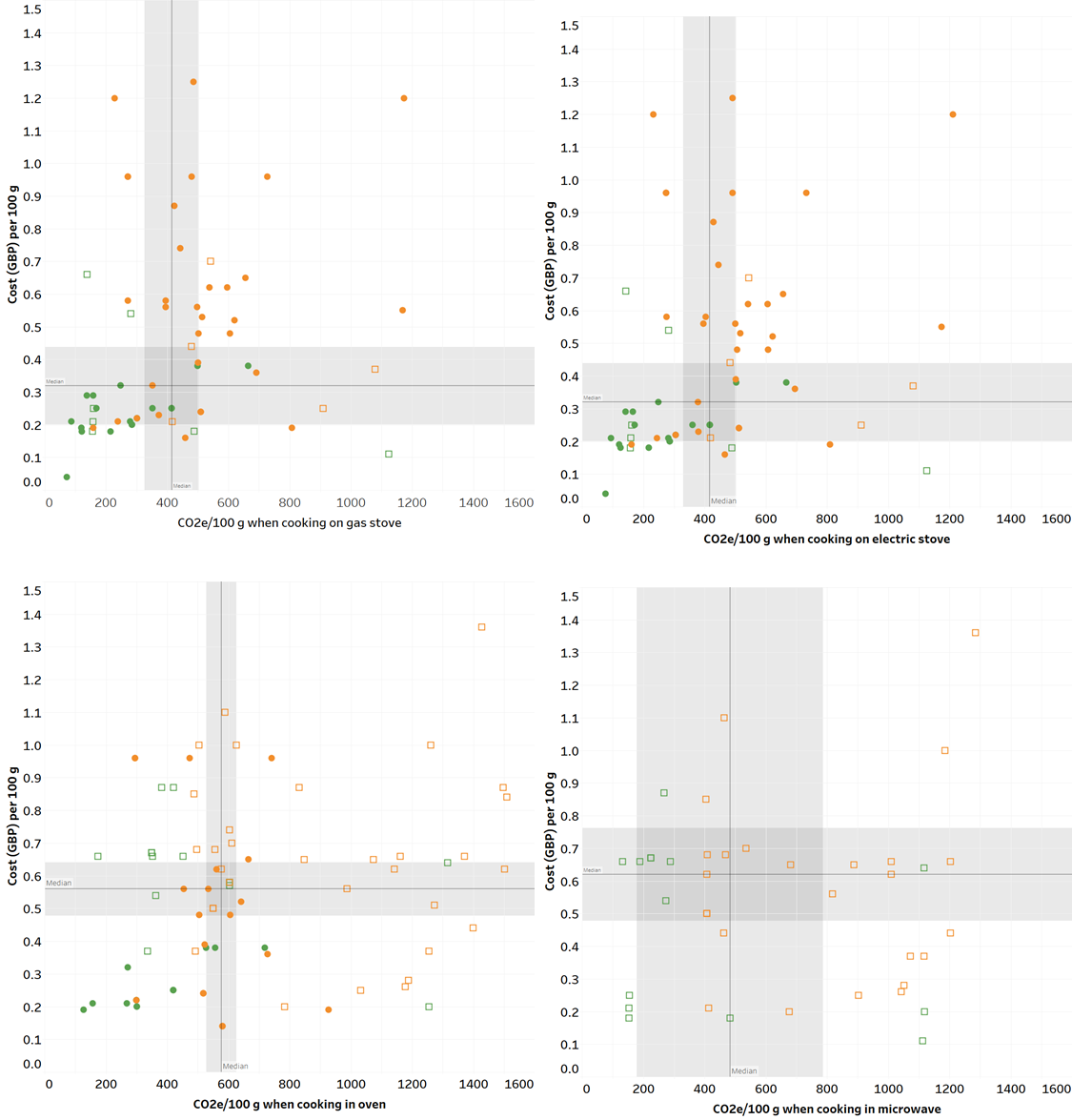 Supplementary Figure 1. Comparison of GHGE and cost of ready meals and equivalent home-cooked meals, either animal or plant-based. ready meal  home-cooked meal,  animal-based meals,  plant-based meals. CO2e - gCO2-equivalents. GBP-Great British pound £. Grey lines show the median and 95% Confidence Interval. Gas and electric stove cooked meals: n=62 (n=12 ready meals of which 5 animal-based and 7 plant-based; and n=50 home-cooked meals of which 33 animal-based and 17 plant-based).  Microwave cooked meals: n=39 ready meals, of which 25 were animal-based and 14 plant-based. Oven cooked meals: n=77 (n=46 ready meals of which 52 animal-based and 25 plant-based; and n=31 home-cooked meals of which 20 animal-based and 11 plant-based). IndicatorIndicatorShapiro–Wilk tests resultP-valueTotal Carbohydrates (g/100g)Total Carbohydrates (g/100g)W = 0.934935.037e-05Free sugars (g/100g)W = 0.591637.286e-16Total Protein (g/100g)Total Protein (g/100g)W = 0.972160.02288Total Fat (g/100g)Total Fat (g/100g)W = 0.868662.469e-08Trans Fat (g/100g)W = 0.90248.257e-07Fibre (g/100g)Fibre (g/100g)W = 0.979760.099Salt (g/100g)Salt (g/100g)W = 0.947880.0003439Kilocalories (kcal/100g)Kilocalories (kcal/100g)W = 0.89996.227e-07GHGE up to supermarket shelf (gCO2e/100 g)GHGE up to supermarket shelf (gCO2e/100 g)W = 0.894873.568e-07Gas Stove cooked – (gCO2e /100 g)W = 0.899938.995e-05Electric Stove cooked – (gCO2e /100 g)W = 0.899128.389e-05Microwave cooked – (gCO2e /100 g)W = 0.890880.001221Oven cooked – (gCO2e /100 g)W = 0.891567.79e-06Total cost (GBP /100 g) Total cost (GBP /100 g) W = 0.934464.711e-05